Урок 22- Използване на диаграми, графики, графични схеми и таблици в презентация (част 1)Анализиране на основни понятия и термини.Вмъкване на диаграма в презентация.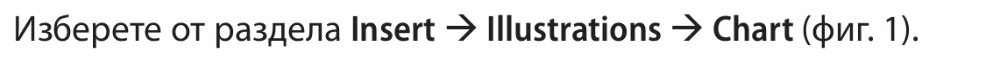 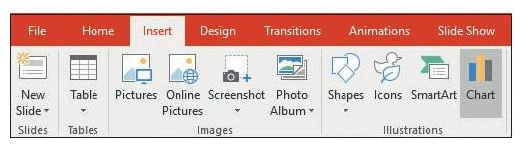 Ефективно представяне на информация в слайд.Типове графични схеми в Power Point.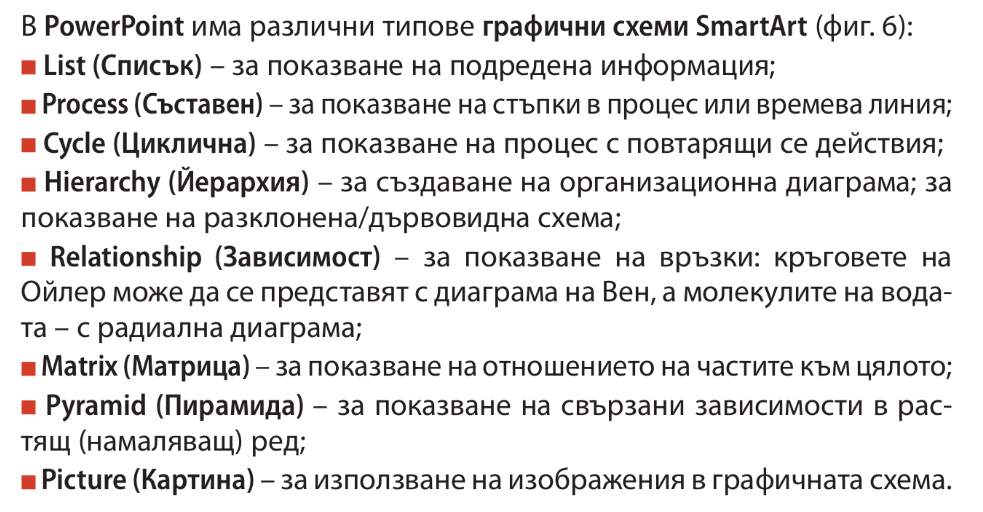 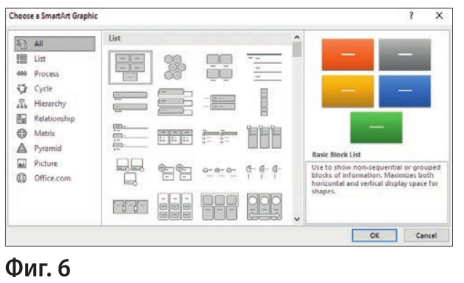 Вмъкване на графична схема в презентация.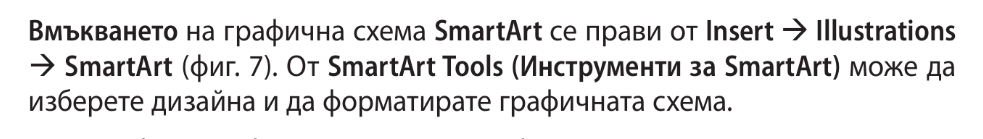 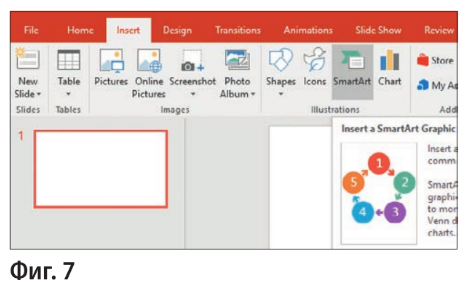 Вмъкване на таблица в презентация.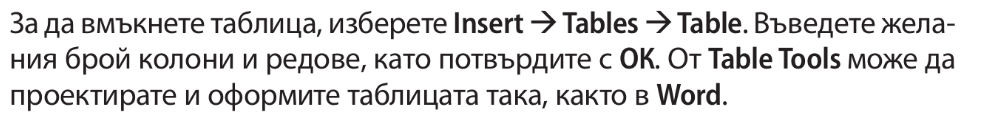 Задачи и упражнения.Стартирайте презентацията- void_Evropa.pptx. Разгледайте как е представена информацията в нея. Създайте подобна презентация за водите в България.Изпратете презентацията на ел.поща: g_jagam@abv.bg 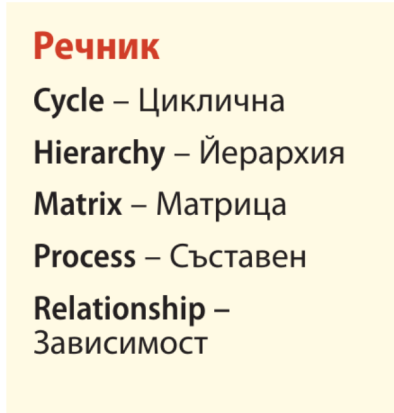 Преподавател: Г.Муратова